Bible ReadingsPhillippians 2:1-5 (KJV)2 If there be therefore any consolation/ENCOURAGEMENT in Christ, if any comfort of love, if any fellowship of the Spirit, if any bowels and mercies,/TENDERNESS & COMPASSION2 Fulfil ye my joy, that ye be likeminded, having the same love, being of one accord, of one mind.3 Let nothing be done through strife or vainglory; but in lowliness of mind/HUMILITY let each esteem other better than themselves.4 Look not every man on his own things, but every man also on the things of others.5 Let this mind be in you, which was also in Christ Jesus: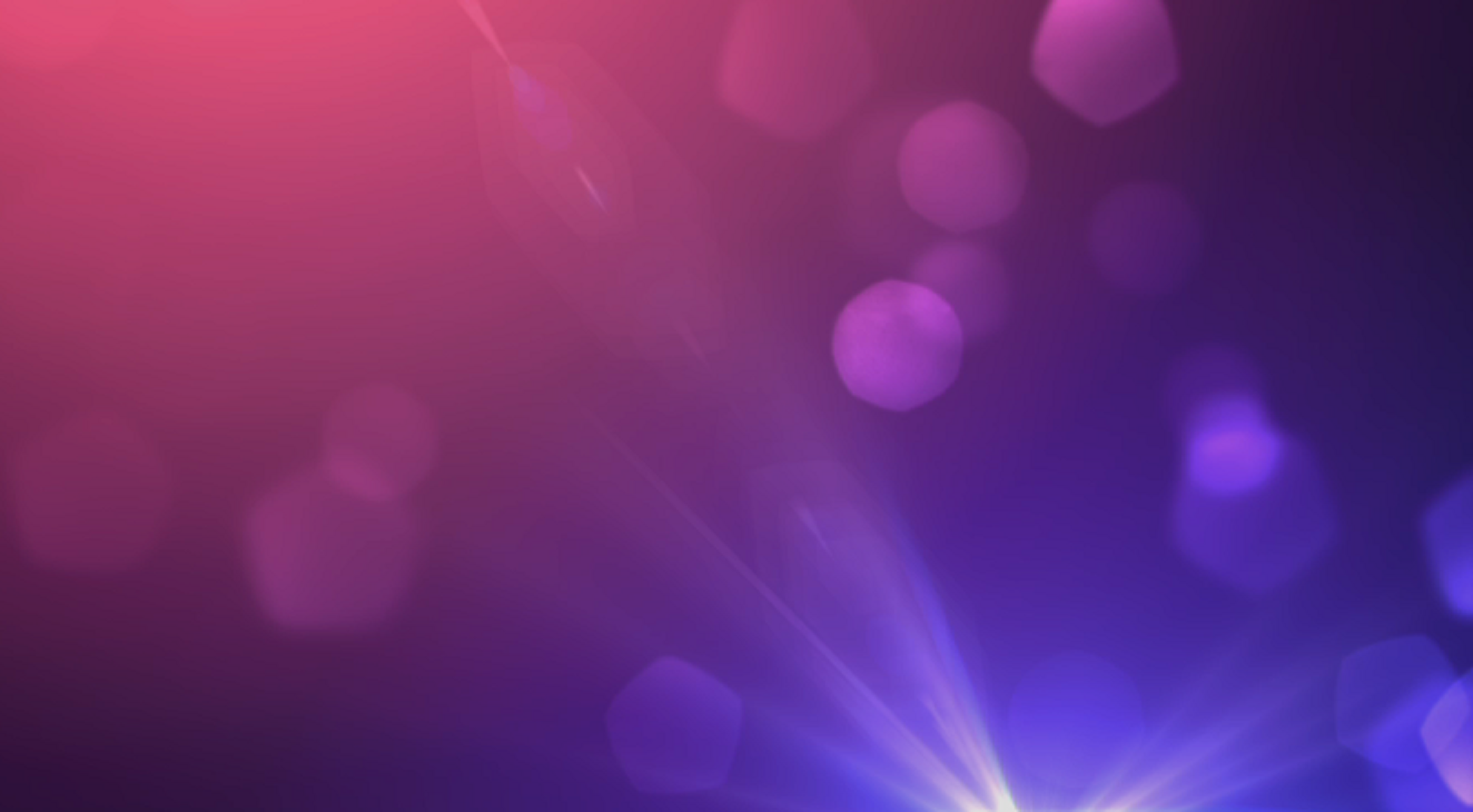 